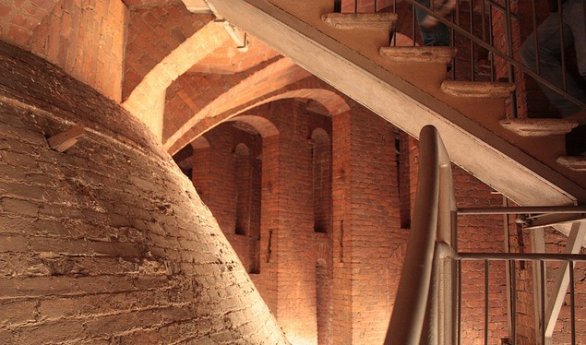 Un itinerario emozionante “al centro della terra” alla scoperta della città del “piano di sotto” che tante volte ha salvato e dato rifugio, nella storia, agli abitanti del  “piano di sopra”.Quota individuale   € 73,00     (Quota valida per un minimo di 40 pax)La quota comprende:Viaggio in Bus – Percorso Guidato della  Torino Sotterranea – Assicurazione  - Accompagnatore La quota non comprende:Extra personali e tutto quanto non indicato nella quota comprendeOrganizzazione Tecnica: Canella Tours All Travel Srl Sede di Novara  Via dei Caccia 7B - Tel. 0321-6751053  fax 0321/6751041 etsi@cislnovaraPartenza nel primo pomeriggio per TorinoOre 15.00 inizio del Tour Sotterraneo  (durata 3 ore e 15 minuti circa)Al termine partenza per il rientro verso casa.      ORARIO  DA DEFINIRE CON LA  CONFERMA DEL GRUPPO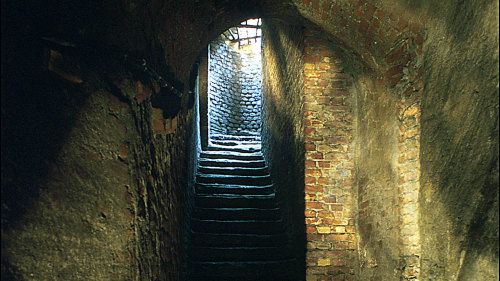 Scopri i segreti che si celano al di sotto della superficie della città con passaggi nascosti, cantine e tunnel sotterranei. Esplora questa rete con una guida esperta, che ti illustrerà i segreti e la storia della città mentre ti  addentri nel mondo sotterraneo di Torino.   Incontra la tua guida e avventurati nel labirinto di cunicoli e passaggi che si snodano a 15 metri di profondità per visitare  le gallerie del Settecento , le antiche cripte del Centro Storico, le Regie ghiacciaie di Porta Palazzo e gli infernotti dei palazzi barocchi.  Ascolta racconti di antiche battaglie e scopri come questi tunnel vennero utilizzati nel disperato tentativo di proteggere la città sotto assedio. Osserva da vicino le fortificazioni e le strutture difensive, visita le sale e le gallerie ora avvolte nel silenzio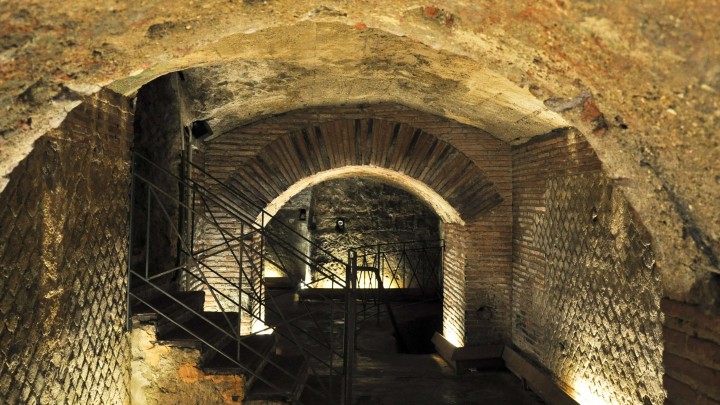 Organizzazione Tecnica Canella Tours 